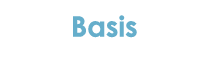 Ερωτηματολόγιο STAI (State-Trait Anxiety Inventory- STAI)Το ερωτηματολόγιο άγχους του Spielberger (State-Trait Anxiety Inventory- STAI) είναι ένα ταυτολογούμενο ερωτηματολόγιο που  δημιουργήθηκε από τον Spielberger το 1970 [1] για τη διερεύνηση του άγχους. Το ερωτηματολόγιο αποτελείται από 40 διαπιστώσεις χωρισμένες σε δύο υποκλίμακες των 20 [2]. Η μία υποκλίμακα αφορά τη μέτρηση του άγχους σαν κατάσταση ,το άγχος ως αποτέλεσμα της παρούσας κατάστασης, (Α-state) ενώ η δεύτερη υποκλίμακα ως μόνιμο χαρακτηριστικό της προσωπικότητας (Α-trait) [3]. Οι απαντήσεις σε κάθε υποκλίμακα δίνονται στη βάση μιας τετράβαθμης κλίμακας τύπου Likert. (1=Καθόλου,2=Λίγο,3=Μέτρια, 4=Πολύ) [4]. Για τον υπολογισμό της τελικής βαθμολογίας θα πρέπει να γίνει αντιστροφή των ερωτήσεων Υ1: 1, 2, 5, 8, 10, 11, 15, 16, 19, και 20. Η βαθμολόγηση κάθε υποκλίμακας κυμαίνεται μεταξύ 20 και 80 [5]. Τα επίπεδα άγχους  που βιώνει το άτομο είναι υψηλά όσο πιο υψηλή είναι και η αντίστοιχη βαθμολογία της κάθε υποκλίμακας, ενώ μέτριες και χαμηλές βαθμολογίες δηλώνουν μέτριο και ήπιο άγχος. Η κλίμακα του Spielberger έχει μεταφραστεί σε 66 γλώσσες και έχει χρησιμοποιηθεί σε έναν μεγάλο αριθμό ερευνών. Το ερωτηματολόγιο αυτό απαιτεί  άδεια για την αναπαραγωγή και διανομή του. Σχετικές πληροφορίες μπορείτε να βρείτε στη ηλεκτρονική διεύθυνση https://www.mindgarden.com/  [1] Spielberger GD, Gorush RL, Lushene RE. The state-trait anxiety inventory. Consulting Psychologists Press, Palo Alto CA, 1970[2].Fountoulakis, K, Papadopoulou, M, Kleanthous, S, Papadopoulou, A, Bizeli, V, Nimatoudis, I, Iacovides, A, Kaprinis, G, (2006), Realiability and psychometric properties of the Greek translation of the State-Trait Anxiety Inventory from Y: prelimary data, Annals of General Psychiatry, Vol. 5:2.[3].Λιάκος, Α, Γιαννίτση, Σ, (1984), Η αξιοπιστία και εγκυρότητα της τροποποιημένης Ελληνικής Κλίμακας Άγχους του Spielberger, περιοδικό Εγκέφαλος, Τεύχος 21 (2), σελ. 71-76.[4]. Julian L. (2011).Measures of anxiety: State‐Trait Anxiety Inventory (STAI), Beck Anxiety Inventory (BAI), and Hospital Anxiety and Depression Scale‐Anxiety (HADS‐A).Ed. Arthritis Care and Research.07.11.2011 [5].Spielberger, C.D. and Sydeman, S.J. (1994) “State-Trait Anxiety Inventory and State-Trait Anger Expression Inventory.” In: Maruish, M.E.The use of psychological testing for treatment planning and outcome assessment, pp. 292-321, Hillsdale, NJ, USA: Lawrence Erlbaum Associates.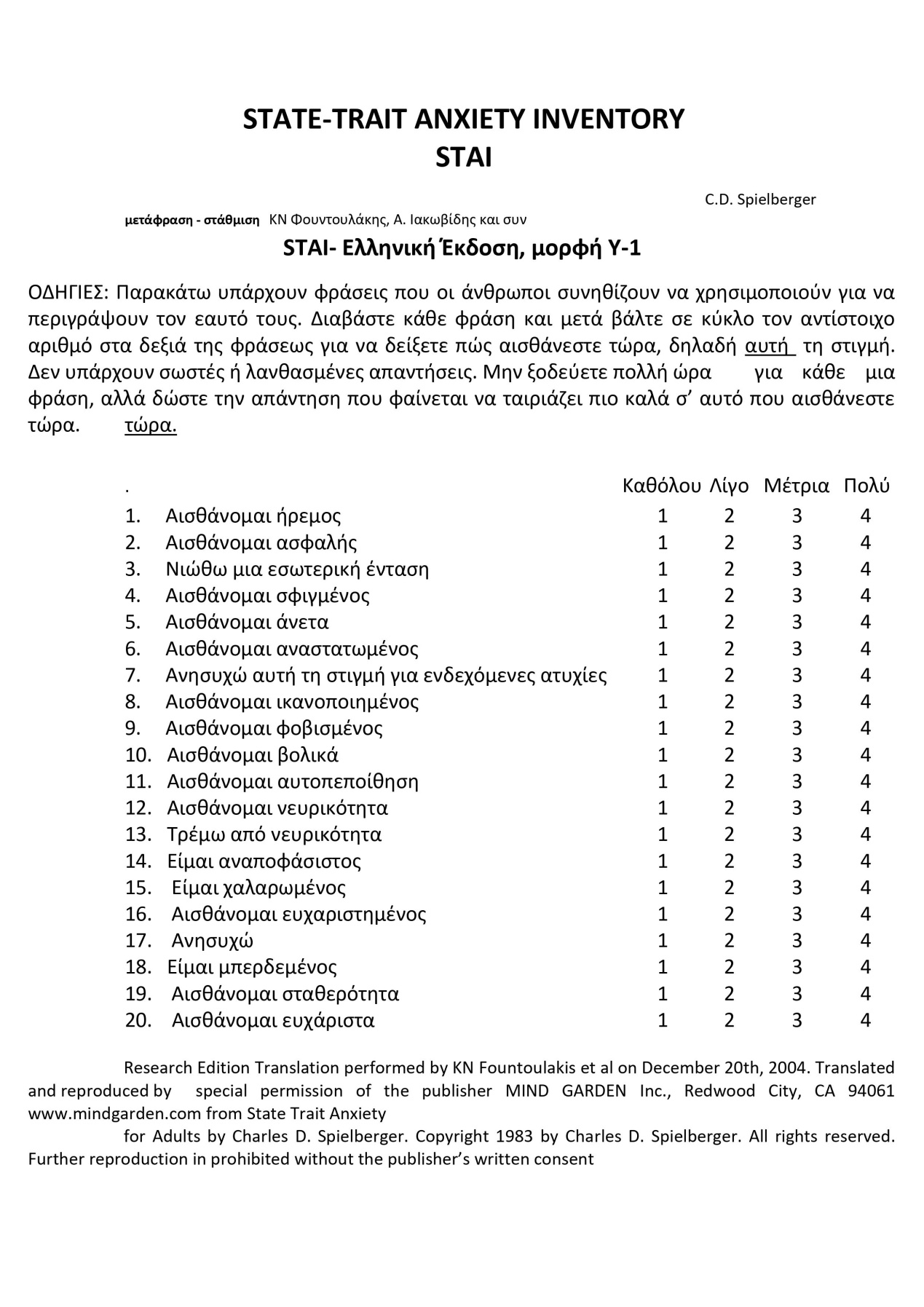 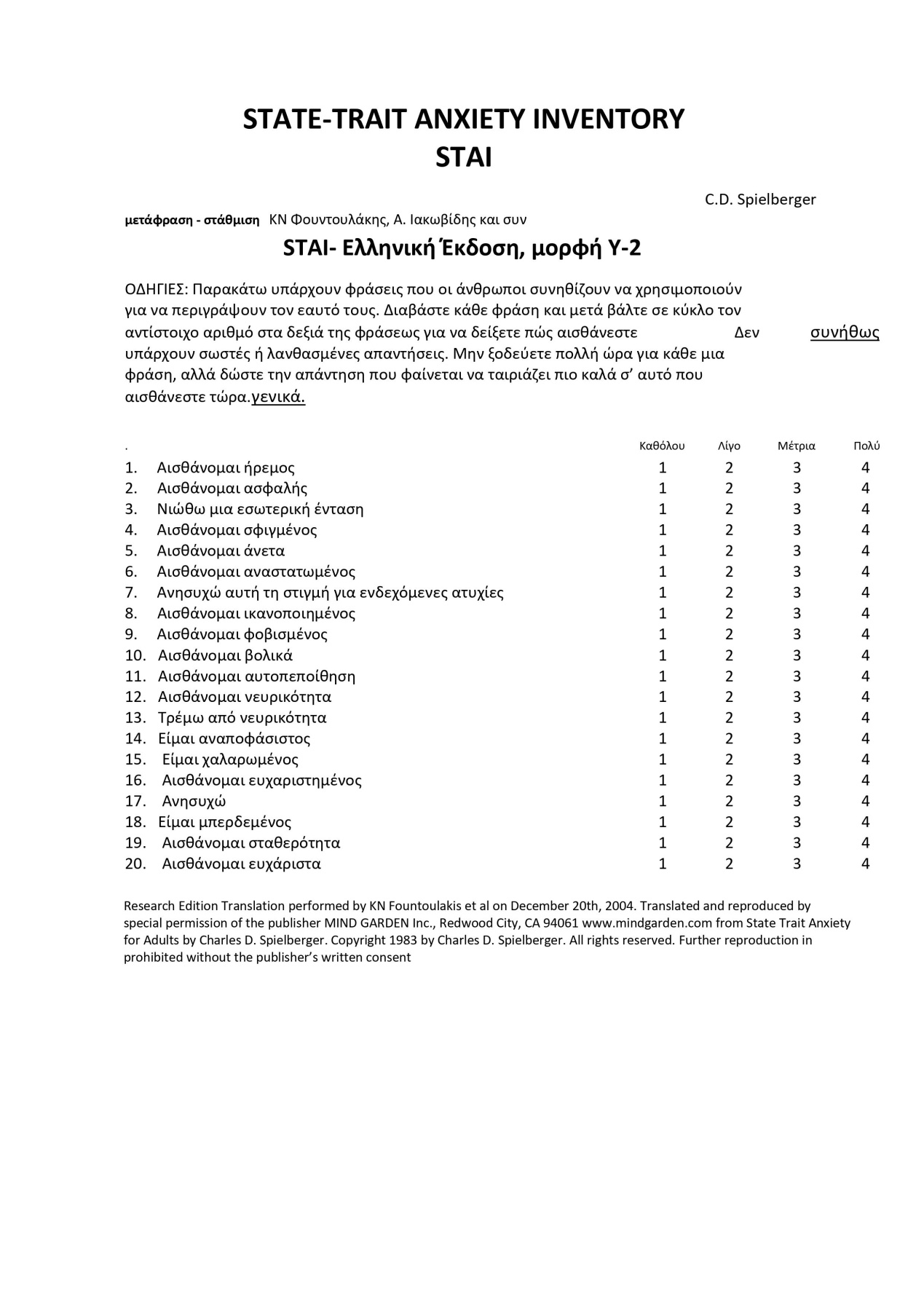 Εάν θέλετε να χρησιμοποιήσετε την παραλλαγή STAI for adults τότε θα πρέπει να αντικαταστήσετε τη μορφή Υ2 με Και αντιστρέψετε τις ερωτήσεις 21, 23, 26, 27, 30, 33, 34, 36, 39ΚΑΛΗ ΕΠΙΤΥΧΙΑΣχεδόν ποτέΜερικές φορέςΣυχνάΣχεδόν πάντα21Αισθάνομαι ευχάριστα123422Αισθάνομαι νευρικότητα και ανησυχία123423Είμαι ικανοποιημένος με τον εαυτό μου123424Θα ήθελα να είμαι τόσο χαρούμενος όσο δείχνουν ότι είναι άλλοι άνθρωποι  123425Αισθάνομαι ότι είμαι αποτυχημένος123426Αισθάνομαι ξεκούραστος  123427Αισθάνομαι ήρεμος, ψύχραιμος και συγκεντρωμένος 123428Αισθάνομαι ότι οι δυσκολίες έχουν γίνει τόσες πολλές που δεν  μπορώ να τις ξεπεράσω  123429Ανησυχώ υπερβολικά για ασήμαντα θέματα123430Είμαι ευτυχισμένος123431Έχω μπερδεμένες σκέψεις 123432Δεν έχω αυτοπεποίθηση 123433Αισθάνομαι ασφαλής 123434Παίρνω εύκολα αποφάσεις 123435Αισθάνομαι ανεπαρκής 123436Αισθάνομαι ικανοποιημένος 123437Με ενοχλεί ότι στο μυαλό μου γυρίζουν ασήμαντες σκέψεις 123438Απογοητεύομε τόσο έντονα που δεν μπορώ να το ξεπεράσω123439Είμαι ένας σταθερός χαρακτήρας123440Βρίσκομαι σε κατάσταση έντασης ή αναταραχής καθώς σκέφτομαι τις πρόσφατες ανησυχίες και τα ενδιαφέροντά μου1234